Publicado en  el 13/12/2016 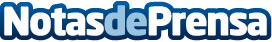 La Consejería de agricultura colabora en la formación de comunidades indígenas en ParaguayEsta movimiento es de gran importancia para producir alimentos y garantizar su disponibilidad anual, además de para mejorar la seguridad alimentaríaDatos de contacto:Nota de prensa publicada en: https://www.notasdeprensa.es/la-consejeria-de-agricultura-colabora-en-la Categorias: Internacional Nacional Gastronomía Murcia Industria Alimentaria http://www.notasdeprensa.es